le projet des sports extrêmesVous devenez un(e) porte-parole pour une compagnie de sports qui pense à introduire des sports extrêmes dans leur magasin. Vous devez créer une présentation pour des clients qui introduit un de ces sports et toutes ses caractéristiques.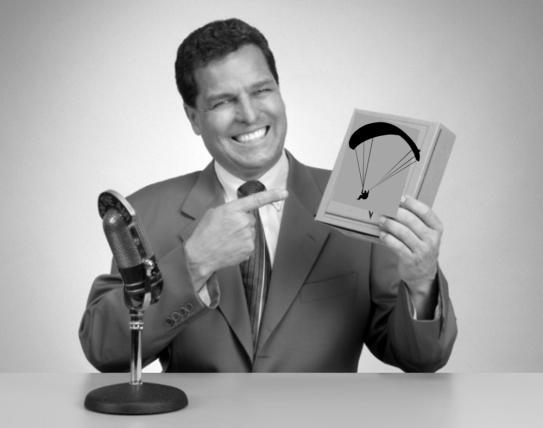 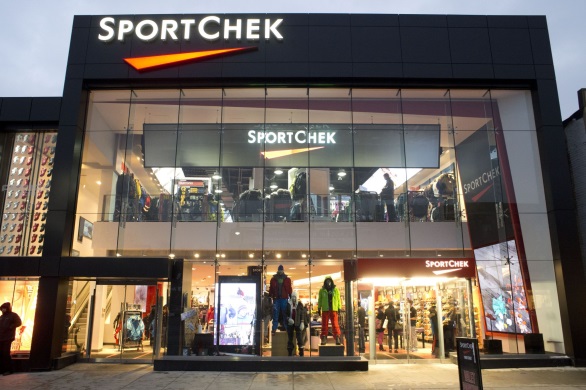  Groupe de 4 personnes. – Catégorie : ___________________________________________1. ______________________________ -  Sport__________________________________2. ______________________________ -  Sport__________________________________3. ______________________________ -  Sport__________________________________4. ______________________________ -  Sport__________________________________ Chacun des élèves doit choisir un sport extrême différent.( sport d’hiver : parapente, le ski, la planche à neige, l’escalade de glace)Parlez pendant 2 à 3 minutes.Vous devez  parler avec un français approprié. Mots bien prononcés,  vocabulaires appropriés, etc.Vous devez inclure un minimum de 7 images et/ou vidéos courts bien liés à votre sport extrêmeDans votre équipe, vous devez choisir un moyen de présenter vos sports. Ex. Affiche, PowerPoint, site web, Prezi, etc.Questions à répondreÉcris une introduction accrocheuse pour attirer l’attention de vos clients ( 2 phrases d’introduction) Images ________________________________________________________________________________________________________________________________________________________________________________________________________________________________________________________________________________________________________________________________________________________________________Quel est l'équipement nécessaire pour pratiquer ce sport extrême? Images ________________________________________________________________________________________________________________________________________________________________________________________________________________________________________________________________________________________________________________________________________________________________________Décris le coût associé à ce sport. Images________________________________________________________________________________________________________________________________________________________________________________________________________________________________________________________________________________________________________________________________________________________________________Quelles sont les différents endroits où vous pouvez pratiquer ce sport? Images ________________________________________________________________________________________________________________________________________________________________________________________________________________________________________________________________________________________________________________________________________________________________________Quelles sont les habiletés et les qualités pour faire le sport? (Ex l’endurance, la force etc.)  Images ___________________________________________________________________________________________________________________________________________________________________________________________________________________________________________________________________________________________________________________________________________________________________________________________________Pourquoi est-ce un sport extrême ou dangereux ? Images ___________________________________________________________________________________________________________________________________________________________________________________________________________________________________________________________________________________________________________________________________________________________________________________________________Quelle est la différence entre un sport extrême et un sport ordinaire? Images ________________________________________________________________________________________________________________________________________________________________________________________________________________________________________________________________________________________________Nomme 5 athlètes connus et adeptes qui pratiquent ce sport extrême. Images ____________________________________________________________________________________________________________________________________________________________________________________________________________________________________________________________________________________________________________________________________________________________________________________________________________________________________________________________________________________________________